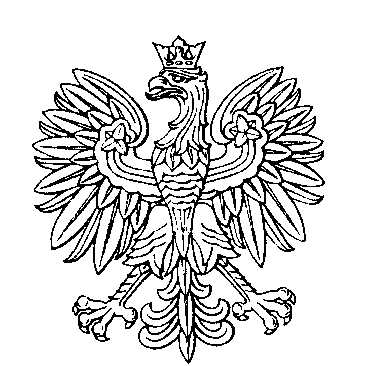 OBWODOWA KOMISJA DO SPRAW REFERENDUM NR 7w gminie LubawkaSKŁAD KOMISJI:Przewodniczący	Irena WarzechaZastępca Przewodniczącego	Agnieszka Arleta PrzybylskaCZŁONKOWIE: